                                       MOÇÃO NºASSUNTO: DE CONGRATULAÇÕES AOS ORGANIZADORES DOS FESTEJOS EM HOMENAGEM AOS 204 ANOS DE DEVOÇÃO À NOSSA SENHORA DO BELÉM- PADROEIRA DE ITATIBA. Considerando que no dia 30 de agosto iniciou-se os festejos em homenagem a Nossa Senhora do Belém, Padroeira da nossa cidade.Considerando que houve uma grande programação religiosa com procissão as 17 horas e grande missa celebrada as 18 horas pelo Bispo Dom Sérgio Aparecido Colombo.Considerando que a festa foi muito bem planejada, muito bem organizada, impossível de dizer o nome de todos os colaboradores, as pessoas que trabalharam incansavelmente todos os dias.Considerando que a congratulação vai de maneira especial aos Padres Maycon Cristian Pedro e Monsenhor José Herculano Arruda pelo excelente trabalho que desenvolveram neste grande evento, uma organização e uma festa maravilhosa, que muito nos enaltece, nos enobrece e nos orgulha.Apresentamos à apreciação do douto e soberano plenário, na forma regimental, uma moção de congratulações aos organizadores em especial ao padre Maycon Cristian Pedro e Padre Monsenhor José Herculano Arruda pela organização da festa anual em louvor à Nossa Senhora do Belém- Padroeira de Itatiba  que com muito empenho e dedicação tornam cada ano de festa único e especial.SALA DAS SESSÕES, 11 de setembro de 2018.Fernando SoaresVereador PR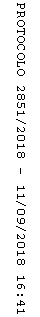 